ANALYSE CONCURRENTIELLE DES PETITES ENTREPRISES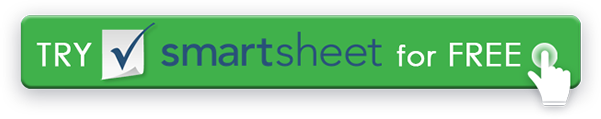 CONCURRENT 1CONCURRENT 2CONCURRENT 3RÉSUMÉdécrire ce que vous savez déjà sur vos concurrentsMaintenant, faites la recherche pour ajouter plus de détails aux attributs suivants.Maintenant, faites la recherche pour ajouter plus de détails aux attributs suivants.Maintenant, faites la recherche pour ajouter plus de détails aux attributs suivants.Maintenant, faites la recherche pour ajouter plus de détails aux attributs suivants.CLIENTS CIBLES  
TARIFICATION DES PRODUITS OU SERVICESSTRATÉGIE MARKETING GÉNÉRALESTRATÉGIE DE MARKETING EN LIGNEFORCESFAIBLESSESAVANTAGE CONCURRENTIELDÉMENTITous les articles, modèles ou informations fournis par Smartsheet sur le site Web sont fournis à titre de référence uniquement. Bien que nous nous efforcions de maintenir les informations à jour et correctes, nous ne faisons aucune déclaration ou garantie d’aucune sorte, expresse ou implicite, quant à l’exhaustivité, l’exactitude, la fiabilité, la pertinence ou la disponibilité en ce qui concerne le site Web ou les informations, articles, modèles ou graphiques connexes contenus sur le site Web. Toute confiance que vous accordez à ces informations est donc strictement à vos propres risques.